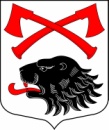 РОССИЙСКАЯ ФЕДЕРАЦИЯАДМИНИСТРАЦИЯ МУНИЦИПАЛЬНОГО ОБРАЗОВАНИЯКУСИНСКОЕ СЕЛЬСКОЕ ПОСЕЛЕНИЕКИРИШСКОГО МУНИЦИПАЛЬНОГО РАЙОНАЛЕНИНГРАДСКОЙ ОБЛАСТИПОСТАНОВЛЕНИЕ30 июня 2017 года                                                                                                                    № 105 Об утверждении Положения об участии в профилактике терроризма и экстремизма, минимизации и (или) ликвидации последствий проявлений терроризма и экстремизма на территории муниципального образования Кусинское сельское поселение Киришского муниципального района Ленинградской области	В соответствии с Федеральным законом от 06 октября 2003 года № 131-ФЗ «Об общих принципах организации местного самоуправления в Российской Федерации», Федеральным законом от 06 марта 2006 года № 35-ФЗ «О противодействии терроризму», Федеральным законом от 25 июля 2002 года № 114-ФЗ «О противодействии экстремистской деятельности», Уставом муниципального образования Кусинское сельское поселение, ПОСТАНОВЛЯЕТ:	1.Утвердить Положение об участии в профилактике терроризма и экстремизма, минимизации и (или) ликвидации последствий проявлений терроризма и экстремизма на территории  муниципального образования Кусинское сельское поселение  Киришского муниципального района Ленинградской области.	2.Опубликовать настоящее постановление в газете «Кусинский вестник» и на официальном сайте муниципального образования  Кусинское сельское поселение в сети Интернет.	3. Постановление  вступает в силу после официального опубликования.Глава администрации                                                                                                   О.Н. МарковаРазослано - дело 2, газета "Кусинский вестник", сайт                                                                                         Утверждено                                                                        постановлением администрации                                                                        муниципального образования                                                                        Кусинское сельское поселение                                                                        Киришского муниципального                                                                         района Ленинградской области                                                                           от  30.06.2017  № 105 ПОЛОЖЕНИЕОБ УЧАСТИИ В ПРОФИЛАКТИКЕ ТЕРРОРИЗМА И ЭКСТРЕМИЗМА, МИНИМИЗАЦИИ И (ИЛИ) ЛИКВИДАЦИИ ПОСЛЕДСТВИЙ ПРОЯВЛЕНИЙ ТЕРРОРИЗМА И ЭКСТРЕМИЗМА НА ТЕРРИТОРИИ МУНИЦИПАЛЬНОГО ОБРАЗОВАНИЯ КУСИНСКОЕ СЕЛЬСКОЕ ПОСЕЛЕНИЕ КИРИШСКОГО МУНИЦИПАЛЬНОГО РАЙОНА ЛЕНИНГРАДСКОЙ ОБЛАСТИ1. Общие положения1. Настоящее Положение разработано в соответствии с Федеральным законом от 06 марта 2006 года № 35-ФЗ «О противодействии терроризму», Федеральным законом от 06 октября 2003 года № 131-ФЗ «Об общих принципах организации местного самоуправления в Российской Федерации», Федеральным законом от 25 июля 2002 года № 114-ФЗ «О противодействии экстремистской деятельности», Уставом муниципального образования Кусинское сельское поселение, и определяет цели, задачи и полномочия органов местного самоуправления при участии в деятельности по профилактике терроризма и экстремизма, а также в минимизации и (или) ликвидации последствий проявлений терроризма и экстремизма на территории Кусинского сельского поселения (далее - профилактика терроризма и экстремизма).2. Уполномоченным органом местного самоуправления по участию в профилактике терроризма и экстремизма является администрация  поселения (далее – Администрация).3. Участвуя в профилактике терроризма и экстремизма, Администрация взаимодействует с общественными и религиозными объединениями, международными и иными организациями, гражданами.4. При осуществлении мероприятий по профилактике терроризма и экстремизма участники такой деятельности руководствуются Конституцией Российской Федерации, федеральными законами, иными нормативными правовыми актами, а также настоящим Положением.2. Цели и задачи участия в профилактике терроризма и экстремизма, минимизации и (или) ликвидации последствий проявлений терроризма и экстремизма на территории Кусинского сельского поселения2.1. Основными целями участия в профилактике терроризма и экстремизма являются:2.1.1. противодействие терроризму и экстремизму, а также защита жизни граждан, проживающих на территории Кусинского сельского поселения, от террористических и экстремистских актов путем:усиления антитеррористической защищенности потенциально опасных объектов, мест массового пребывания людей и объектов жизнеобеспечения, находящихся в собственности или в ведении Кусинского сельского поселения, иных субъектов, осуществляющих свою деятельность на территории поселения;организации и проведения информационно-пропагандистских мероприятий, направленных на раскрытие сущности и разъяснения общественной опасности терроризма, оказание позитивного воздействия на граждан с целью формирования у них неприятия идеологии терроризма, обучение населения формам и методам предупреждения террористических угроз, порядку действий при их возникновении;2.1.2. уменьшение проявлений экстремизма и негативного отношения к лицам других национальностей и религиозных конфессий;2.1.3. формирование у граждан, проживающих на территории поселения, внутренней потребности в толерантном поведении к людям других национальностей и религиозных конфессий на основе ценностей многонационального российского общества, культурного самосознания, принципов соблюдения прав и свобод человека;2.1.4. формирование толерантности и межэтнической культуры в молодежной среде, профилактика агрессивного поведения.2.2. Для достижения целей, указанных в пункте 2.1 настоящего Положения, необходимо решение следующих задач:2.2.1. информирование населения поселения по вопросам противодействия терроризму и экстремизму;2.2.2 содействие правоохранительным органам в выявлении правонарушений и преступлений данной категории, а также ликвидации их последствий;2.2.3. пропаганда толерантного поведения к людям других национальностей и религиозных конфессий;2.2.4. воспитательная работа среди детей и молодежи, направленная на устранение причин и условий, способствующих совершению действий экстремистского характера;2.2.5. недопущение наличия нацистской атрибутики или символики, иных элементов атрибутики или символики экстремистской направленности на объектах муниципальной инфраструктуры.3. Основные направления участия в профилактике терроризма и экстремизма на территории Кусинского сельского поселения3. Основными направлениями участия в профилактике терроризма и экстремизма являются:3.1. содействие деятельности общественных и религиозных объединений традиционной конструктивной, в том числе антитеррористической, направленности; взаимодействие со СМИ, проведение конференций, «круглых столов», конкурсов на лучшие материалы антитеррористического характера и т.д.;3.2. сбор, анализ и представление информации в правоохранительные органы о действующих на территории муниципального района общественных и религиозных объединениях граждан, неформальных объединениях молодежи;3.3. принятие дополнительных мер безопасности при проведении публичных мероприятий на территории Кусинского сельского поселения;3.4. организация и проведение со школьниками тематических занятий, направленных на гармонизацию межэтнических и межкультурных отношений, профилактику проявлений ксенофобии и укрепление толерантности, в том числе конкурсов, социальной рекламы, лекций, вечеров вопросов и ответов, консультаций, показов учебных фильмов;3.5. организация и проведение занятий с детьми дошкольного возраста, включая игры, викторины и иные мероприятия, направленные на формирование уважения, принятие и понимание богатого многообразия культур народов, населяющих поселение, их традиций и этнических ценностей;3.6. оборудование информационных уличных стендов и размещение на них информации (в том числе оперативной информации) для населения поселения по вопросам противодействия терроризму и экстремизму;3.7. организация и проведение пропагандистских и агитационных мероприятий по вопросам противодействия терроризму и экстремизму (разработка и распространение памяток, листовок, пособий) среди населения поселения;3.8. приобретение и использование учебно-наглядных пособий, видеофильмов по тематике толерантного поведения к людям других национальностей и религиозных конфессий, антитеррористической и антиэкстремистской направленности в целях укрепления толерантности, формирования уважительного отношения населения к культуре и традициям народов, населяющих поселение;3.9. проведение разъяснительной работы с молодежью в форме бесед, семинаров;3.10. разъяснение населению понятий и терминов, содержащихся в действующем законодательстве, касающихся ответственности за действия, направленные на возбуждение социальной, расовой, национальной и религиозной розни в средствах массовой информации;3.11. проверка объектов муниципальной собственности на предмет наличия нацистской атрибутики или символики, иных элементов атрибутики или символики экстремистской направленности.4. Компетенция Администрации при участии в профилактике терроризма и экстремизма4. Администрация обладает следующими полномочиями по участию в профилактике терроризма и экстремизма:4.1. в пределах своей компетенции принимает муниципальные правовые акты по вопросам участия в профилактике терроризма и экстремизма;4.2. разрабатывает и реализует муниципальные программы в области профилактики терроризма и экстремизма, а также минимизации и (или) ликвидации последствий их проявлений;4.3. организует и проводит в муниципальных образованиях информационно-пропагандистские мероприятия по разъяснению сущности терроризма и экстремизма и их общественной опасности, а также по формированию у граждан неприятия идеологии терроризма и экстремизма, в том числе путем распространения информационных материалов, печатной продукции, проведения разъяснительной работы и иных мероприятий;4.4. участвует в мероприятиях по профилактике терроризма и экстремизма, а также по минимизации и (или) ликвидации последствий их проявлений, организуемых федеральными органами исполнительной власти и (или) органами исполнительной власти субъекта Российской Федерации;4.5. обеспечивает выполнение требований к антитеррористической защищенности объектов, находящихся в муниципальной собственности или в ведении органов местного самоуправления;4.6. направляет предложения по вопросам участия в профилактике терроризма и экстремизма, а также в минимизации и (или) ликвидации последствий их проявлений в органы исполнительной власти субъекта Российской Федерации;4.7. осуществляет иные полномочия по решению вопросов местного значения по участию в профилактике терроризма и экстремизма, а также в минимизации и (или) ликвидации последствий их проявлений.5. Финансовое обеспечение участия Администрации в профилактике терроризма и экстремизма5. Финансирование участия поселения в профилактике терроризма и экстремизма, а также в минимизации и (или) ликвидации последствий проявлений терроризма и экстремизма осуществляется за счет средств, предусмотренных в бюджете поселения на соответствующий финансовый год и плановый период.